inviterer til
Sørlandskarusellen
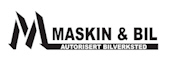 Tirsdag 29. mai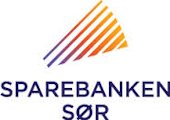 Frammøte:	Myran , merket fra riksvei 462 mellom Bjelland og Hægeland Start:	Fri start mellom kl 18.00 og 1900.
5 min å gå til start . Nybegynner start frå samlingsplass. Inntil 10 min å gå frå parkering til samlingsplass . 	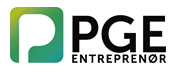 Kart:	Myran. 1:7500  N-løype 1:5000Terreng:	I hovedsak åpen furuskog med lett kupering og god løpbarhet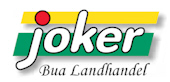 Kvittering:	EKTKlasser: 	Nei, bare løyper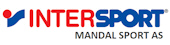 	Nybegynner: 		  1,5km 		C- Løype 		2,0 km
B - Løype   		2,5km	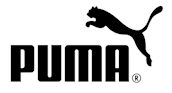 A- Løype kort		3,0 km 	Løype lang		4,5 km		 Påmelding:         	Eventor innen 28.05 kl.23.59 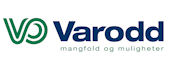 Påmeldingsavgift:	50 kr til og med 17 år  Over 17 år 90 kr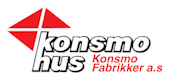 Etteranmelding: 	På samlingsplass.Småtroll:	NeiPremiering:	Nei 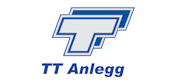 Løypelegger:	Lars Peder Vaaje 	tlf. 41468899Løpsleder:	Lars Peder Vaaje	tlf. 41468899VELKOMMEN TIL O-LØP I FLOTT TERENG I MARNARDAL